Dunia Miralles : biographie de 450 signesDunia Miralles naît en Suisse. Elle commence à écrire très tôt. Après un apprentissage de vendeuse, elle effectue des études de théâtre au cours Florent à Paris. En 2000, les éditions Baleine publient Swiss Trash devenu culte en son genre. En 2015, Inertie obtient le Prix Bibliomedia. En janvier 2023, elle aborde le trouble de la personnalité borderline dans Le Baiser d’Anubia et, en octobre, la maltraitance scolaire dans Le Gouffre du Cafard.Plus d’informations sur le site de l’auteure : dunia-miralles.info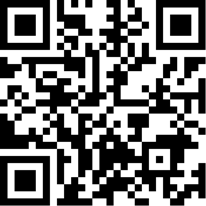 